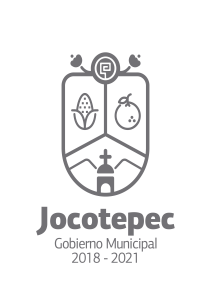 ¿Cuáles fueron las acciones proyectadas (obras, proyectos o programas) o planeadas para este trimestre?Capacitaciones internas.Programa “Escuela Incluida”.Resultados Trimestrales (Describir cuáles fueron los programas, proyectos, actividades y/o obras que se realizaron en este trimestre). Capacitaciones internas del personal.Programa “Escuela Incluida”.Montos (si los hubiera) del desarrollo de dichas actividades. ¿Se ajustó a lo presupuestado?En que beneficia a la población o un grupo en específico lo desarrollado en este trimestre?Los elementos operativos brindaran una mejor atención a la población y los preventólogos con sus pláticas y eventos en las escuelas podrán prevenir a los niños, jóvenes y padres en la posible comisión de algún hecho ilícito.¿A qué estrategia de su POA pertenecen las acciones realizadas y a que Ejes del Plan Municipal de Desarrollo 2018-2021 se alinean?Estrategia 3   - Programa “Escuela Incluida”Estrategia 5   -  Mantener activo el campo de crecimiento de nuestros elementos de seguridad pública.Eje rector número 4 de Seguridad Ciudadana y Movilidad, Ejes transversales numero 4 inclusión sustantiva y derechos humanos y 5 paz y seguridad ciudadana.De manera puntual basándose en la pregunta 2 (Resultados Trimestrales) y en su POA, llene la siguiente tabla, según el trabajo realizado este trimestre.NºESTRATÉGIA O COMPONENTE POA 2019ESTRATEGIA O ACTIVIDAD NO CONTEMPLADA (Llenar esta columna solo en caso de existir alguna estrategia no prevista)Nº LINEAS DE ACCIÓN O ACTIVIDADES PROYECTADASNº LINEAS DE ACCIÓN O ACTIVIDADES REALIZADASRESULTADO(Actvs. realizadas/Actvs. Proyectadas*100)1Programa “Escuela incluida”441005Mantener activo el campo de crecimiento de nuestros elementos de seguridad pública.4250TOTAL75%